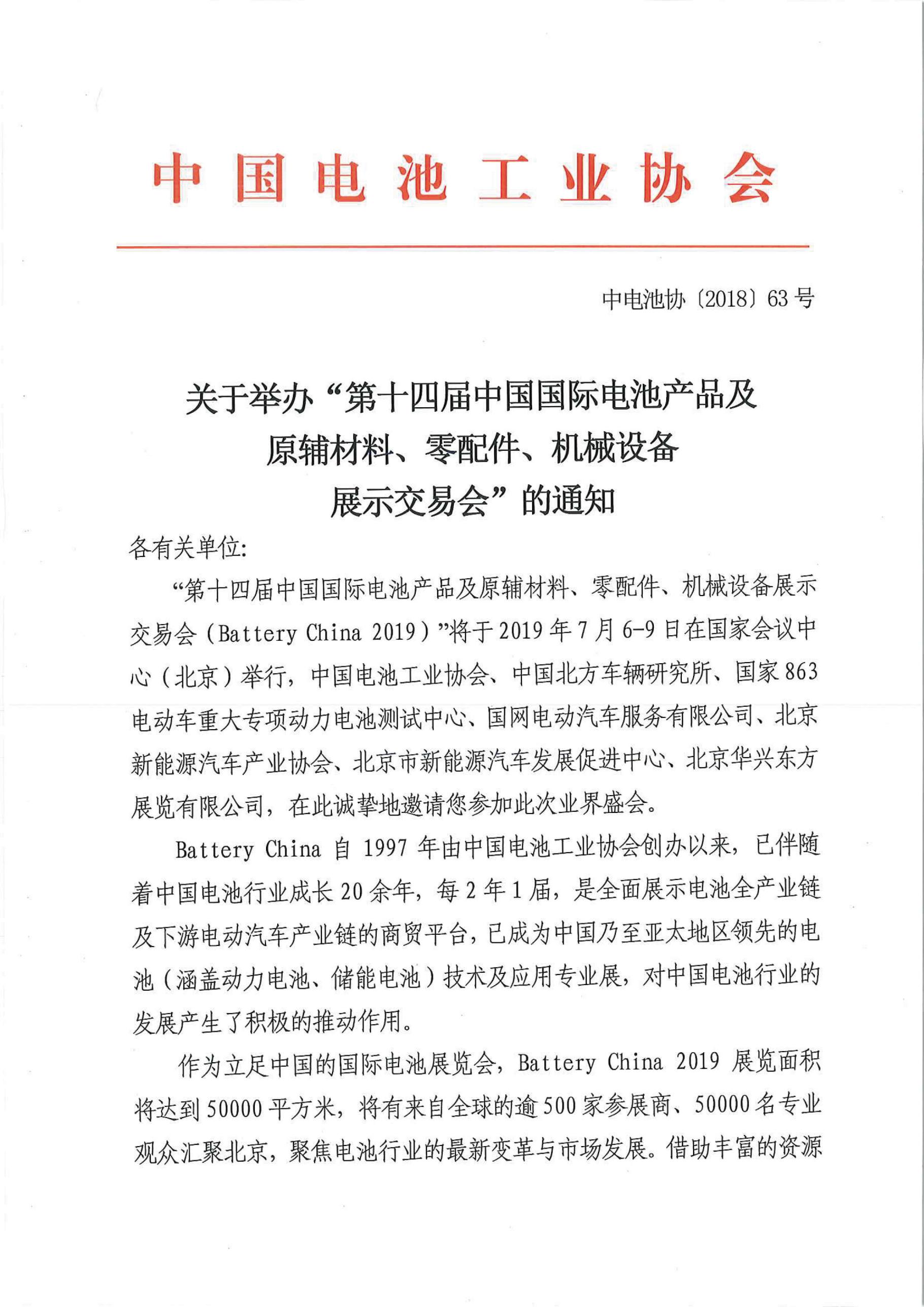 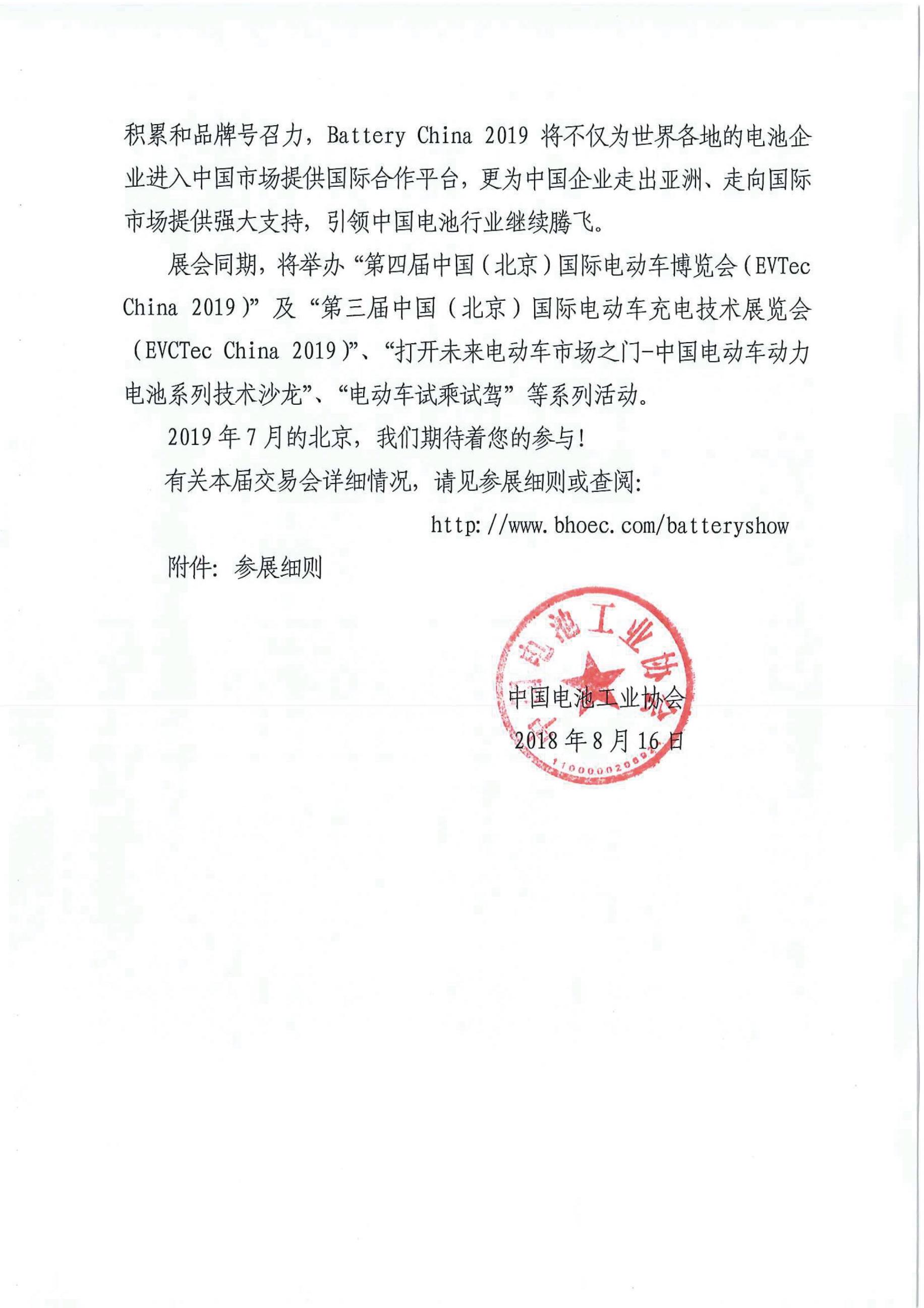 第十四届中国国际电池产品及原辅材料、零配件、机械设备展示交易会The 14th China International Battery,Raw Material,Producing Equipment and Battery Parts Fair2019年7月6-9日            北京·国家会议中心主办单位中国北方车辆研究所（201 所）国家 863 电动车重大专项动力电池测试中心中国电池工业协会国网电动汽车服务有限公司北京新能源汽车产业协会北京市新能源汽车发展促进中心北京华兴东方展览有限公司承办执行单位：北京华兴展览服务有限公司展会概况：  “第十四届中国国际电池产品及原辅材料、零配件、机械设备展示交易会（Battery China 2019）”将于2019年7月6-9日在国家会议中心（北京）举行，中国电池工业协会、中国北方车辆研究所、国家863电动车重大专项动力电池测试中心、国网电动汽车服务有限公司、北京新能源汽车产业协会、北京市新能源汽车发展促进中心、北京华兴东方展览有限公司，在此诚挚地邀请您参加此次业界盛会。Battery China自1997年创办以来，已伴随着中国电池行业成长20余年，每2年1届，是全面展示电池全产业链及下游电动汽车产业链的商贸平台，已成为中国乃至亚太地区领先的电池（涵盖动力电池、储能电池）技术及应用专业展，对中国电池行业的发展产生了积极的推动作用。作为立足中国的国际电池展览会，Battery China 2019 展览面积将达到50000平方米，将有来自全球的逾500家参展商、50000名专业观众汇聚北京，聚焦电池行业的最新变革与市场发展。借助丰富的资源积累和品牌号召力，Battery China 2019将不仅为世界各地的电池企业进入中国市场提供国际合作平台，更为中国企业走出亚洲、走向国际市场提供强大支持，引领中国电池行业继续腾飞。展会同期，将举办“第四届中国（北京）国际电动车博览会（EVTec China 2019）”及 “第三届中国（北京）国际电动车充电技术展览会（EVCTec China 2019）”、“打开未来电动车市场之门-中国电动车动力电池系列技术沙龙”、“电动车试乘试驾活动”等系列活动。2019年7月的北京，我们期待着您的参与！展示交易范围：各系列电池: · 锂离子电池、锂一次电池、空气电池       · 镍氢电池、镍镉电池、锌镍电池 · 钠硫电池、钠氯化镍电池、聚合物电池     · 锌银电池、锌锰电池、碱锰电池 · 铅酸蓄电池、液流电池、燃料电池       · 超级电容器、 半导体温差电组件· 热电池、扣式电池、固体电解质电池       · 其他新型电池各种组合电池:· 手机、电脑等电子数码产品用电池组       · 对讲机、无绳电话等通讯设备用电池组· 应急照明灯、电动玩具、UPS等用电池组   · 铁路机车、地铁、车辆、船舶等用电池组动力电池及管理系统：· 无人机、航模、电动工具等各种用途动力电池及电池管理系统· 电动自行车、电动三轮车、电动汽车等电动交通工具动力电池及电池管理系统电池制造设备、测试仪器：· 各系列电池生产专用设备与生产线           · 电池产品自动化包装机械、贴标机、打标机· 电池产品检测及生产过程质量控制用检测技术、测试\实验设备、测试仪器。· 计算机技术在电池生产、检测中的应用与装备 · 电池研究与电池性能检测或监测仪器。充电桩、充换电站及相关配套设施：· 充电桩、充换电站智能网络               · 电动汽车充电站产品、充电站配电设备     · 充换电池及电池管理系统                 · 停车场充电设施及智能监控设备  · 充电站-智能电网解决方案等              · 充电站供电解决方案 储能应用及EPC工程:· 规模化储能、微电网、分布式能源         · 通讯基站储能、家庭储能    · 工业节能用储能技术、PCS储能逆变器     · 电动汽车风光储充（换）电站· BMS电池管理系统                      · 化学储能产品、物理储能产品太阳电池、系统及应用产品：· 并网光伏系统及光伏输配电器材           · 薄膜太阳电池及材料、电池透明封装材料· 风力及光伏发电互补系统                 · 逆变器/变流器、测量及控制系统 · 太阳能充电器、用户光伏电源             · 太阳电池及组件生产设备、检测设备     · 太阳能路灯、草坪灯、交通指示灯等       · 太阳能系统控制软件、硅太阳电池及材料各类电池用原材料、零配件：· 电池用添加剂、粘接剂                   · 电池钢壳及其他零部件等· 各类零部件加工用模具与设备             · 铅酸蓄电池用材料与配件一次电池用材料：                 · 锰粉、电解二氧化锰、锌材、锌粉、无汞锌粉、石墨粉等 二次电池正负极、各种电池隔膜材料：· 氢氧化亚镍、泡沫镍、储氢合金、钴酸锂、锰酸锂、磷酸铁锂、改性石墨材料等电动交通工具· 电动汽车、电动自行车等电动交通工具。（10）其他· 各类电池用生产设备、测试仪器、原材料、零部件等· 电池行业用三废处理设备                 · 废旧电池回收处理技术与设备· 电池测试与认证机构                     · 智能化数字化电池工厂解决方案展会日程报到布展：2019年7月4-5日展示交易：2019年7月6-9日闭幕撤展：2019年7月9日下午14:00展会地点：北京·国家会议中心展位费用：
（1） 展位：标准展位 9 平方米起租，光地面积 36 平方米起租         标准展位的基本设施与服务包括：三面展板（3×3×2.5m）、地毯两只射灯（或日光灯）、一张洽谈桌、两把折椅、一个单项电源插座(5A/220V/50Hz)参展单位（中/英文）楣板一条光地：仅提供场地，其它一切费用自理（布展期间的管理费自付）。展位费用标准 标准展位： 国内企业：12800 元/9 ㎡； 国外及港、澳、台在华独资企业：14000 元/9 ㎡； 双开口展位加收 10% ； 光 地：  国内企业：1280 元/㎡； 国外及港、澳、台在华独资企业：1400 元/㎡；组委会联系方式北京华兴展览服务有限公司参展联系：闫女士  010 - 87765620     杨先生010 - 87766019参观登记：时先生  010-87748976      媒体合作：马先生010 - 61654789传    真：010-87766239              邮   箱：batteryfair@163.com网    址：www.bhoec.com/batteryshow